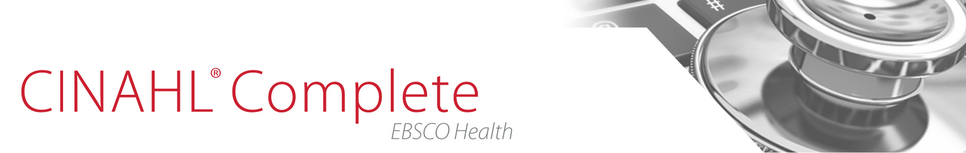 Hemşirelik, Ebelik, Yardımcı Sağlık Bilimleri ve Sağlık hizmetleri CINAHL Complete veritabanı:PubMed nasıl tıp alanında birincil danışma kaynağı ise CINAHL da hemşirelik, ebelik, yardımcı sağlık bilimleri ve sağlık hizmetleri alanlarında birincil danışma kaynağıdır. Dolayısıyla, bu alanlara yönelik bölümleri bulunan üniversiteler için olmazsa olmaz bir kaynaktır.CINAHL Complete kendi alanında dünyanın en kapsamlı veri tabanıdır. CINAHL’da indekslenen 1400’den fazla dergi, CINAHL Complete veri tabanında tam metin olarak bulunmaktadır.CINAHL Complete sadece dergi içeren bir veri tabanı değil, komple bir araştırma ve destek aracıdır. Ek içerik:Yazar BağlantılarıKanıta Dayalı Bakım DökümanlarıHızlı Dersler ve Arama TeknikleriAraştırma AraçlarıAranabilir ReferanslarKitaplar/MonograflarErişim adresi: http://search.ebscohost.com/login.aspx?authtype=ip,uid&profile=ehost&defaultdb=ccm Başlık listesi: https://www.ebscohost.com/titleLists/ccm-coverage.xls  Konularına göre başlık listesi: https://www.ebscohost.com/titleLists/ccm-subject.xls  Detaylı bilgi: https://www.ebscohost.com/academic/cinahl-complete 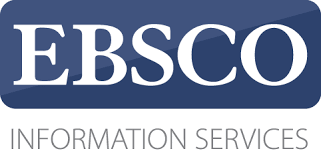    SAYGILARIMIZLA 